            Познавательные и развлекательные мероприятия детям из  Центра временного содержания несовершеннолетних правонарушителей         Разнообразная программа познавательных и развлекательных мероприятий была предложена детям из  Центра временного содержания несовершеннолетних правонарушителей. Сотрудники Центральной городской детской библиотеки и библиотеки №2 посещают  находящихся в Центре детей и подростков.  В мае-июне проведены:- тематический час «Страницы Великой Победы»,- исторический рассказ с элементами презентации «Животные на войне»,-  беседа-путешествие по самым красивым местам земного шара с использованием мультимедийных средств «Карта классных мест», - беседа-презентация «Книги  -  юбиляры 2015 года», - исторический час с элементами мультимедиа «Наша гордость: герб, гимн, флаг», - электронная игра по сказкам А.С. Пушкина «У Лукоморья», - электронная игра «Любить Родину, значит знать ее». Все мероприятия были подготовлены с учётом особенностей жизненного опыта воспитанников. Как правило, все темы сопровождались видеорядом, облегчающим восприятие материала. Порою занятия, которые проводят библиотекари в ЦВСНП, являются для воспитанников единственным источником приобщения  к азам культуры, единственной возможностью восполнить очень серьёзные пробелы в знаниях. По этой причине в Центре высоко ценят сотрудничество с детскими библиотеками.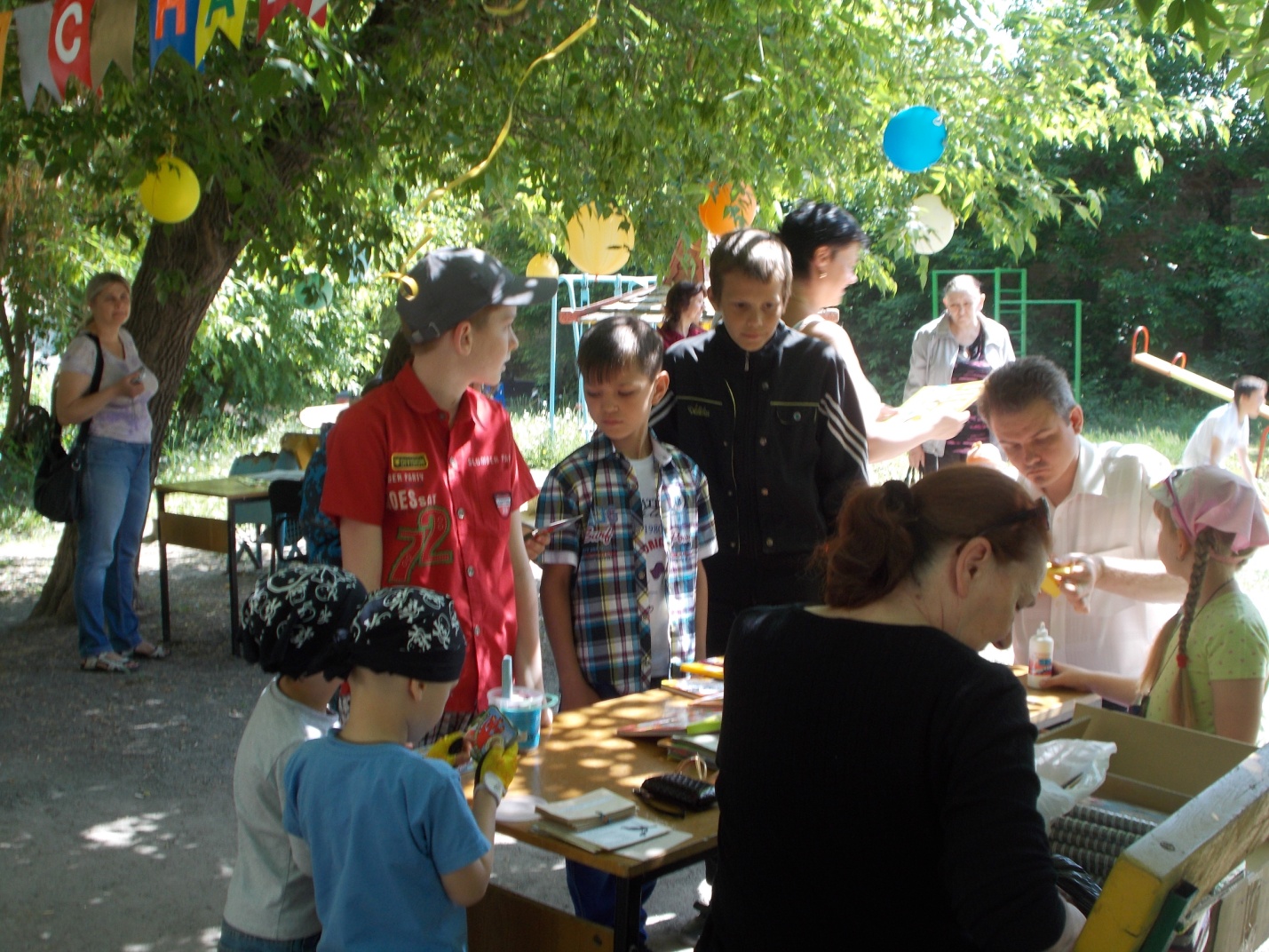 